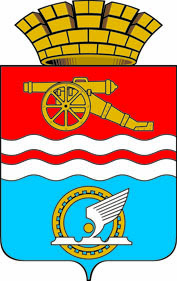 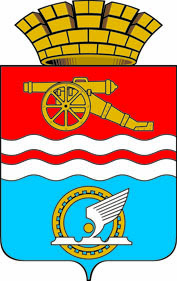 СВЕРДЛОВСКАЯ ОБЛАСТЬАДМИНИСТРАЦИЯ ГОРОДА КАМЕНСКА-УРАЛЬСКОГОПОСТАНОВЛЕНИЕот 22.08.2019  № 700О внесении изменений в Порядок предоставления субсидии юридическим лицам, в целях финансового обеспечения затрат по замене лифтов в многоквартирных домах в рамках реализации муниципальной программы «Обеспечение функционирования жилищного хозяйства в муниципальном образовании город Каменск-Уральский на 2017-2021 годы»В целях реализации муниципальной программы «Обеспечение функционирования жилищного хозяйства в муниципальном образовании город Каменск-Уральский на 2017-2021 годы», утвержденной постановлением Администрации города Каменска-Уральского от 08.11.2016 № 1518 (в редакции постановлений Администрации города Каменска-Уральского от 27.04.2017          № 350, от 30.11.2017 № 1022, от 29.12.2017 № 1129, от 24.09.2018 № 842, от 29.12.2018 № 1154, от 15.02.2019 № 109, от 08.08.2019 № 640), Администрация города Каменска-УральскогоПОСТАНОВЛЯЕТ:1. Внести в Порядок предоставления субсидии юридическим лицам, в целях финансового обеспечения затрат по замене лифтов в многоквартирных домах в рамках реализации муниципальной программы «Обеспечение функционирования жилищного хозяйства в муниципальном образовании город Каменск-Уральский на 2017-2021 годы», утвержденный постановлением Администрации города Каменска-Уральского от 31.05.2019 № 453 (в редакции постановления Администрации города Каменска-Уральского  от 01.08.2019 №  625) «Об утверждении Порядка предоставления субсидии юридическим лицам, в целях финансового обеспечения затрат по замене лифтов в многоквартирных домах в рамках реализации муниципальной программы «Обеспечение функционирования жилищного хозяйства в муниципальном образовании город Каменск-Уральский на 2017-2021 годы»,  изменения, изложив  подпункт 8 пункта 16 в следующей редакции:«8) Акт ввода лифта в эксплуатацию.».2. Опубликовать настоящее постановление в газете «Каменский рабочий» и разместить на официальном сайте муниципального образования.3. Контроль исполнения настоящего постановления возложить на первого заместителя главы Администрации города С.А. Гераскина.Глава города									А.В. Шмыков